ОБЩАЯ ХАРАКТЕРИСТИКА МБОУ СОШ № 3II. ХАРАКТЕРИСТИКА ВНЕШНЕЙ СРЕДЫ ШКОЛЫ	В районе школы находятся МАОУ детский сад № 3 «Золотая рыбка». В  находятся Светловская центральная библиотечная система (взрослая и детские библиотеки), МУК «Культурно-молодежный центр», МАОУ ДОД «Школа искусств», МАОУ ДОД «Светловская детско-юношесткая спортивная школа олимпийского резерва», Светловская центральная окружная больница. Микрорайон школы – это окраина города Светлого, в которой сконцентрированы предприятия пищевой (рыбообрабатывающей) промышленности. Транспортное сообщение с центром города и г. Калининградом осуществляется регулярными рейсами (интервал  15 минут) автобусами маршрута № 105.III. ПОКАЗАТЕЛИ РЕЗУЛЬТАТОВ РАБОТЫ ШКОЛЫ НА ОСНОВЕ ВНЕШНЕЙ ОЦЕНКИ1.Профессиональная стратификация выпускников уровня среднего общего образования2. Количественное соотношение выпускников школы, поступивших в вузы3. Соотношение состава (содержания) профиля старшеклассников с профилем обучения, выбранным в вузе, учреждениях начального профессионального образования, среднего профессионального образования4. Результаты внешней оценки: ЕГЭ, инспекционных проверок, лицензирования, аккредитации (комплексной оценки деятельности) школы, срезовых работ, проводимых органами управления муниципального образования и органами управления образованием субъекта РФ (Калининградская область),  федеральными службами или структурами5. Результаты участия школьников:а) в олимпиадах различных уровнейб) в конкурсах различных уровней:6. Состояние здоровья школьников:а) динамика соматического здоровья учащихся б) количественные соотношения по группам здоровья детейв) укрепление здоровья учащихсяг) охват учащихся горячим питаниемКоличественные характеристики выбытия учащихся по уровням образования(очная форма/заочная форма)Количество учащихся, выбравших другие формы обучения,в том числе по отдельным предметам  Количество жалоб и обращений в адрес учредителя по различным причинам за годПоказатели по детскому травматизму во время учебного процессаПоказатели распространения правонарушений среди несовершеннолетнихIV. ПОКАЗАТЕЛИ ОРГАНИЗАЦИИ ОБРАЗОВАТЕЛЬНОГО ПРОЦЕССА ШКОЛЫ1.Характеристики содержания учебного плана школы2. Организация внеурочной работыV. Кадровое обеспечениеVI. ИНФОРМАЦИОННЫЕ РЕСУРСЫ ШКОЛЫПодключение к сети Интернет (способ подключения) – подключена,Наличие сайта у школы – http://svetly3.ruНаличие медиатеки, медиакабинета, медиалектория – имеется медиатекаVII. ФИНАНСИРОВАНИЕVIII. БЕЗОПАСНОСТЬ ШКОЛЫIX. МАТЕРИАЛЬНО-ТЕХНИЧЕСКАЯ БАЗА ШКОЛЫПубличный доклад согласован на заседании Совета школы , протокол № 12   от 30.08.2016 г.Наименование МОУ в соответствии с Уставоммуниципальное бюджетное образовательное учреждение средняя общеобразовательная школа № 3Учредитель Администрация муниципального образования «Светловский городской округ»Лицензия (номер, дата выдачи, кем выдан)39Л01 № 0000048, выдана 17.04.2014 г. Службой по контролю и надзору в сфере образования Калининградской области, регистрационный № ОО-1855Свидетельство о государственной аккредитации (номер, дата выдачи, кем выдано)39А01 № 000014 (регистрационный № 1199). Выдано Службой по контролю и надзору в сфере образования Калининградской области  22.08.2014 г.Режим работы (пяти-шестидневная неделя, наличие второй смены, средняя наполняемость классов, продолжительность перемен)1-4 классы – пятидневная неделя5-11 классы – шестидневная неделяперемены – 15-20 минутсредняя наполняемость в   общеобразовательных классах с учетом интегрированных классов – 24,21 человек;средняя наполняемость в классах компенсирующего обучения – 15 человек;средняя наполняемость в классе интегрированного обучения – 27 человекОрганы самоуправленияСовет школы, Совет обучающихся, педагогический советОфициальный сайтhttp://svetly3.ru Сферы профессиональной деятельностиКоличество учащихся по сферам деятельности 
в % от общего числа выпускниковКоличество учащихся по сферам деятельности 
в % от общего числа выпускниковКоличество учащихся по сферам деятельности 
в % от общего числа выпускниковСферы профессиональной деятельности2013/2014 учебный год2014/2015 учебный год2015/2016 учебный годПромышленность 46,6711,8021,44Образование0,005,900,00Наука0,0011,800,00Сельское хозяйство6,670,000,00Медицина0,005,9014,28Менеджмент0,005,900,00Финансы13,330,0021,42Сфера обслуживания0,000,0014,28Журналистика 0,000,000,00Пищевая 13,3311,8014,28Строительство 0,005,907,15Военные0,0017,507,15Правоведение0,005,900,00Экономика0,005,900,00Социология 0,0011,800,00вопросы2013-2014учебный год2013-2014учебный год2014-2015учебный год2014-2015учебный год2015-2016учебный год2015-2016учебный годвопросыбюджетдоговорная основабюджетдоговорная основабюджетдоговорная основаКоличество выпускников, поступивших в вузы своего региона, в % от общего числа выпускников72,7227,2858,841,228,5714,28Количество выпускников, поступивших в вузы других регионов, в % от общего числа выпускников000014,280Количество выпускников, поступивших в вузы городов федерального значения (Москва, Санкт-Петербург), в % от общего числа выпускников6,2505,9000Количество выпускников, поступивших в учреждения среднего профессионального образования, в % от общего числа выпускников 9,11 классов38,00033,93,623,8114,28Профили школыКоличество учащихся в % от общего числа выпускников, выбравших профессию в соответствии с содержанием того профиля обучения, которое было получено в школеКоличество учащихся в % от общего числа выпускников, выбравших профессию в соответствии с содержанием того профиля обучения, которое было получено в школеКоличество учащихся в % от общего числа выпускников, выбравших профессию в соответствии с содержанием того профиля обучения, которое было получено в школеПрофили школы2013-2014 
учебный год2014-2015 
учебный год2015-2016 
учебный годУниверсальный 73,0076,573,00ПредметыКоличество учащихся на уровне начального общего образования в %, обучающихся на «хорошо» и «отлично»Количество учащихся на уровне начального общего образования в %, обучающихся на «хорошо» и «отлично»Количество учащихся на уровне начального общего образования в %, обучающихся на «хорошо» и «отлично»Количество учащихся на уровне начального общего образования в %, обучающихся на «хорошо» и «отлично»Предметы2013-2014 учебный год2014-2015  учебный год2014-2015  учебный год2015-2016  учебный годРусский язык35,6% - независимый мониторинг – 1 класс (май 2014 г.)18,2% - независимый мониторинг – 2 класс (май 2014 г.)62,1% - независимый мониторинг – 3 класс (май 2014 г.)57,1% - независимый мониторинг – 4 класс (май 2014 г.)30,2% - независимый мониторинг – 1 класс (май 2015 г.)51,4% - независимый мониторинг – 2 класс (май 2015 г.)30,6% - независимый мониторинг – 3 класс (май 2015 г.)30,2% - независимый мониторинг – 1 класс (май 2015 г.)51,4% - независимый мониторинг – 2 класс (май 2015 г.)30,6% - независимый мониторинг – 3 класс (май 2015 г.)80,9% - апробация ВПР – 4 класс (декабрь 2015г.)75,0% - ВПР – 4 класс (май 2016г.)Математика62,1% - независимый мониторинг – 1 класс (май 2014 г.)26,5% - независимый мониторинг – 2 класс (май 2014 г.)55,2% - независимый мониторинг – 3 класс (май 2014 г.)61,3% - независимый мониторинг – 4 класс (май 2014 г.)41,9% - независимый мониторинг – 1 класс (май 2015 г.)83,3% - независимый мониторинг – 2 класс (май 2015 г.)28,9% - независимый мониторинг – 3 класс (май 2015 г.)41,9% - независимый мониторинг – 1 класс (май 2015 г.)83,3% - независимый мониторинг – 2 класс (май 2015 г.)28,9% - независимый мониторинг – 3 класс (май 2015 г.)76,3% - апробация ВПР – 4 класс (декабрь 2015г.)70,0% - ВПР – 4 класс (май 2016г.)Литературное чтение54,3% - независимый мониторинг – 1 класс (май 2014 г.)47,1% - независимый мониторинг – 2 класс (май 2014 г.)100,0% - независимый мониторинг – 3 класс (май 2014 г.)44,2% - независимый мониторинг – 1 класс (май 2015 г.)88,9% - независимый мониторинг – 2 класс (май 2015 г.)50,0% - независимый мониторинг – 3 класс (май 2015 г.)44,2% - независимый мониторинг – 1 класс (май 2015 г.)88,9% - независимый мониторинг – 2 класс (май 2015 г.)50,0% - независимый мониторинг – 3 класс (май 2015 г.)-Окружающий мир ---80,0% - ВПР – 4 класс (май 2016г.)ПредметыКоличество учащихся на уровне основного общего образования в %, обучающихся на «хорошо» и «отлично»Количество учащихся на уровне основного общего образования в %, обучающихся на «хорошо» и «отлично»Количество учащихся на уровне основного общего образования в %, обучающихся на «хорошо» и «отлично»Количество учащихся на уровне основного общего образования в %, обучающихся на «хорошо» и «отлично»Предметы2013-2014 учебный год2014-2015 учебный год2014-2015 учебный год2015-2016 учебный годРусский язык57,1% - независимый мониторинг – 5 класс (сентябрь 2013 г.)76,7% - ОГЭ3,69 – средний балл по 5-балльной шкале, ОГЭ3,69 – средний балл по 5-балльной шкале, ОГЭ40,0% - независимый мониторинг – 5 класс (сентябрь 2015г.)4,0 – средний балл по 5-балльной шкале, ОГЭ3,75 – средний балл по 5-балльной шкале, ГВЭМатематика/Алгебра61,3% - независимый мониторинг – 5 класс (сентябрь 2013 г.)36,7% - ОГЭ3,34 – средний балл по 5-балльной шкале, ОГЭ3,34 – средний балл по 5-балльной шкале, ОГЭ60,0% - независимый мониторинг – 5 класс (сентябрь 2015г.)87,5% независимый мониторинг – 6 класс (декабрь 2015г.)84,2% независимый мониторинг – 8 класс (декабрь 2015г.)3,68 – средний балл по 5-балльной шкале, ОГЭ3,5 – средний балл по 5-балльной шкале, ГВЭБиология-3,29 – средний балл по 5-балльной шкале, ОГЭ3,29 – средний балл по 5-балльной шкале, ОГЭ100,0% независимый мониторинг – 8 класс (декабрь 2015г.)2,9 – средний балл по 5-балльной шкале, ОГЭОбществознание 37,5% - ОГЭ3,80 – средний балл по 5-балльной шкале, ОГЭ3,80 – средний балл по 5-балльной шкале, ОГЭ75,0% независимый мониторинг – 8 класс (декабрь 2015г.)3,1 – средний балл по 5-балльной шкале, ОГЭИстория -3,00 – средний балл по 5-балльной шкале, ОГЭ3,00 – средний балл по 5-балльной шкале, ОГЭ-Английский язык-4,30 – средний балл по 5-балльной шкале, ОГЭ4,30 – средний балл по 5-балльной шкале, ОГЭ-Немецкий язык-3,00 – средний балл по 5-балльной шкале, ОГЭ3,00 – средний балл по 5-балльной шкале, ОГЭ-География-2,60 – средний балл по 5-балльной шкале, ОГЭ2,60 – средний балл по 5-балльной шкале, ОГЭ3,20 – средний балл по 5-балльной шкале, ОГЭИнформатика -3,00 – средний балл по 5-балльной шкале, ОГЭ3,00 – средний балл по 5-балльной шкале, ОГЭЛитература -3,70 – средний балл по 5-балльной шкале, ОГЭ3,70 – средний балл по 5-балльной шкале, ОГЭ3,00 – средний балл по 5-балльной шкале, ОГЭФизика -3,20 – средний балл по 5-балльной шкале, ОГЭ3,20 – средний балл по 5-балльной шкале, ОГЭ4,0 – средний балл по 5-балльной шкале, ОГЭХимия -4,50 – средний балл по 5-балльной шкале, ОГЭ4,50 – средний балл по 5-балльной шкале, ОГЭ-ПредметыКоличество учащихся на уровне среднего общего образования в %,обучающихся на «хорошо» и «отлично»Количество учащихся на уровне среднего общего образования в %,обучающихся на «хорошо» и «отлично»Количество учащихся на уровне среднего общего образования в %,обучающихся на «хорошо» и «отлично»Количество учащихся на уровне среднего общего образования в %,обучающихся на «хорошо» и «отлично»Предметы2013-2014 учебный год2013-2014 учебный год2014-2015 учебный год2015-2016 учебный годБиология49,7 – средний балл по 100-балльной шкале,  ЕГЭ49,7 – средний балл по 100-балльной шкале,  ЕГЭ54,00 – средний балл по 100-балльной шкале,  ЕГЭ23,8% независимый мониторинг – 10 класс (декабрь 2015г.)56,00 – средний балл по 100-балльной шкале,  ЕГЭОбществознание51,0 – средний балл по 100-балльной шкале,  ЕГЭ51,0 – средний балл по 100-балльной шкале,  ЕГЭ58,50 – средний балл по 100-балльной шкале,  ЕГЭ60,0% независимый мониторинг – 10 класс (декабрь 2015г.)54,20 – средний балл по 100-балльной шкале,  ЕГЭФизика34,8 – средний балл по 100-балльной шкале,  ЕГЭ34,8 – средний балл по 100-балльной шкале,  ЕГЭ37,20 – средний балл по 100-балльной шкале,  ЕГЭ46,00 – средний балл по 100-балльной шкале,  ЕГЭРусский язык56,3 - средний балл по 100-балльной шкале (очная+заочная форма обучения), ЕГЭ47,0 - средний балл по 100-балльной шкале (УКП, заочная форма), ЕГЭ57,0 - средний балл по 100-балльной шкале (очная форма), ЕГЭ58,9 - средний балл по 100-балльной шкале, независимый мониторинг по системе СтатГрад (апрель 2014 г.)56,3 - средний балл по 100-балльной шкале (очная+заочная форма обучения), ЕГЭ47,0 - средний балл по 100-балльной шкале (УКП, заочная форма), ЕГЭ57,0 - средний балл по 100-балльной шкале (очная форма), ЕГЭ58,9 - средний балл по 100-балльной шкале, независимый мониторинг по системе СтатГрад (апрель 2014 г.)62,10 – средний балл по 100-балльной шкале,  ЕГЭ68,35 – средний балл по 100-балльной шкале,  ЕГЭАнглийский язык--85,00 – средний балл по 100-балльной шкале,  ЕГЭ-Литература--66,00 – средний балл по 100-балльной шкале,  ЕГЭ-География--53,30 – средний балл по 100-балльной шкале,  ЕГЭ62,00 – средний балл по 100-балльной шкале,  ЕГЭИстория57,0 – средний балл по 100-балльной шкале,  ЕГЭ57,0 – средний балл по 100-балльной шкале,  ЕГЭ50,00 – средний балл по 100-балльной шкале,  ЕГЭ-Математика42,9 - средний балл по 100-балльной шкале (очная+заочная форма обучения), ЕГЭ28,0 – средний балл по 100-балльной шкале (УКП, заочная форма), ЕГЭ44,0 - средний балл по 100-балльной шкале (очная форма), ЕГЭ52,8 - - 11 класс, независимый мониторинг по системе СтатГрад (март 2014 г.)42,9 - средний балл по 100-балльной шкале (очная+заочная форма обучения), ЕГЭ28,0 – средний балл по 100-балльной шкале (УКП, заочная форма), ЕГЭ44,0 - средний балл по 100-балльной шкале (очная форма), ЕГЭ52,8 - - 11 класс, независимый мониторинг по системе СтатГрад (март 2014 г.)36,20 – средний балл по 100-балльной шкале,  ЕГЭ (профильный уровень)3,90 – средний балл по 5-балльной шкале,  ЕГЭ (базовый уровень)36,20 – средний балл по 100-балльной шкале,  ЕГЭ (профильный уровень)4,31 – средний балл по 5-балльной шкале,  ЕГЭ (базовый уровень)Химия48,0 - – средний балл по 100-балльной шкале, ЕГЭ48,0 - – средний балл по 100-балльной шкале, ЕГЭ27,70 – средний балл по 100-балльной шкале,  ЕГЭ51,00 – средний балл по 100-балльной шкале,  ЕГЭВиды конкурсов и олимпиад(с указанием предметов и уровня)Количество учащихсяКоличество учащихсяКоличество учащихсяКоличество учащихсяКоличество учащихсяКоличество учащихсяКоличество учащихсяКоличество учащихсяКоличество учащихсяКоличество учащихсяКоличество учащихсяВиды конкурсов и олимпиад(с указанием предметов и уровня)2013-2014 учебный год2013-2014 учебный год2013-2014 учебный год2013-2014 учебный год2013-2014 учебный год2014-2015 учебный год2014-2015 учебный год2014-2015 учебный год2015-2016 учебный год2015-2016 учебный год2015-2016 учебный годВиды конкурсов и олимпиад(с указанием предметов и уровня)участникипобедителипобедителипризерыпризерыучастникипобедителипризерыучастникипобедителипризерыНа уровне начального общего образования (1-4 классы)На уровне начального общего образования (1-4 классы)На уровне начального общего образования (1-4 классы)На уровне начального общего образования (1-4 классы)На уровне начального общего образования (1-4 классы)На уровне начального общего образования (1-4 классы)На уровне начального общего образования (1-4 классы)На уровне начального общего образования (1-4 классы)На уровне начального общего образования (1-4 классы)На уровне начального общего образования (1-4 классы)На уровне начального общего образования (1-4 классы)На уровне начального общего образования (1-4 классы)Школьный этапМатематика45226638483948Русский язык45226638483648Окружающий мир 45448838483948Литературное чтение45448838483848На уровне основного общего образования (5-9 классы)На уровне основного общего образования (5-9 классы)На уровне основного общего образования (5-9 классы)На уровне основного общего образования (5-9 классы)На уровне основного общего образования (5-9 классы)На уровне основного общего образования (5-9 классы)На уровне основного общего образования (5-9 классы)На уровне основного общего образования (5-9 классы)На уровне основного общего образования (5-9 классы)На уровне основного общего образования (5-9 классы)На уровне основного общего образования (5-9 классы)На уровне основного общего образования (5-9 классы)Школьный этапМатематика3855101032482048Информатика90055721702Английский язык18447719381118Литература15227729591022МХК101155412412Немецкий язык121155312711Русский язык3433775851029510Экология1522551522514Технология (обслуживающий труд)319913139793448Физкультура3088131330912341016Биология7055101047483248География47449925362148История2844882047835Обществознание19335518242536Право00000101000ОБЖ36446639582347Физика172255211613Основы православной культуры211110002114Химия82233312412Муниципальный этапМатематика70000822800Физика50000200400Химия50011400301Английский язык71122800100Литература70011811600Немецкий язык50011301000Русский язык61111901800Экология62244504303История91111810600Биология80000804920Технология (обслуживающий труд)51122805200Физкультура30033404402МХК10000310200География70000900900Обществознание51111610801экономика00000000000Право00000101000ОБЖ62211522613Основы православной культуры20000301915Региональный этапФизкультура10000000000Английский язык10000000000Технология00000300000Математика00000100000Немецкий язык00000000000Обществознание 10000100000Русский язык00000000000Основы православной культуры00000000000ОБЖ10000000000История00000100000Экономика00000000000Литература00000000000МХК00000100000Экология10000000000На уровне среднего общего образования (10-11 классы)На уровне среднего общего образования (10-11 классы)На уровне среднего общего образования (10-11 классы)На уровне среднего общего образования (10-11 классы)На уровне среднего общего образования (10-11 классы)На уровне среднего общего образования (10-11 классы)На уровне среднего общего образования (10-11 классы)На уровне среднего общего образования (10-11 классы)На уровне среднего общего образования (10-11 классы)На уровне среднего общего образования (10-11 классы)На уровне среднего общего образования (10-11 классы)На уровне среднего общего образования (10-11 классы)Школьный этапМатематика66222924823Английский язык662241124413Обществознание212122415241424Право1111115211202Литература55112623523Химия00000201413Немецкий язык22112302211География7711412141524Русский язык772247241124Экология101011210351524Информатика11001000000ОБЖ7722210241624МХК1414223624422История66223723924Физика00000101211Биология772237231124Физкультура1414223624743Экономика66223303101Основы православной культуры00000000211Технология 77223110000Муниципальный этапМатематика22110100500Литература33001510200Химия00000000302История55002411511Экология44112604404ОБЖ44001311612Право55001201501Информатика11000000000Английский язык66000401110Немецкий язык22000200101География55110502500Обществознание55001601410Экономика 33003302100Технология 11110110000МХК44000602403Физика11000100200Русский язык44002500501Биология44000512502Основы православной культуры33001000211Физкультура22002201201Региональный этапМатематика11000000000Русский язык00000000000Английский язык00000000000Немецкий язык00000000000Обществознание00000000100Литература00000100000Физкультура11000000100Химия00000000000Технология11000100000Биология00000000000Экология11000100000География11000000000История00000100100Право11000000000Экономика00000100000Основы православной культуры11000000100ОБЖ00000000100Виды конкурсов и олимпиад(с указанием предметов и уровня)Количество учащихсяКоличество учащихсяКоличество учащихсяКоличество учащихсяКоличество учащихсяКоличество учащихсяКоличество учащихсяКоличество учащихсяКоличество учащихсяКоличество учащихсяКоличество учащихсяКоличество учащихсяВиды конкурсов и олимпиад(с указанием предметов и уровня)2013-2014 учебный год2013-2014 учебный год2013-2014 учебный год2014-2015 учебный год2014-2015 учебный год2014-2015 учебный год2014-2015 учебный год2014-2015 учебный год2014-2015 учебный год2015-2016 учебный год2015-2016 учебный год2015-2016 учебный годВиды конкурсов и олимпиад(с указанием предметов и уровня)участникипобедителипризеры участникипобедителипобедителипризеры призеры призеры участникипобедителипризеры На уровне начального общего образования (1-4 классы)На уровне начального общего образования (1-4 классы)На уровне начального общего образования (1-4 классы)На уровне начального общего образования (1-4 классы)На уровне начального общего образования (1-4 классы)На уровне начального общего образования (1-4 классы)На уровне начального общего образования (1-4 классы)На уровне начального общего образования (1-4 классы)На уровне начального общего образования (1-4 классы)На уровне начального общего образования (1-4 классы)На уровне начального общего образования (1-4 классы)На уровне начального общего образования (1-4 классы)На уровне начального общего образования (1-4 классы)Муниципальный уровень:Фестиваль «Звезды Балтики»1 группа1 группа4--4422-2Фестиваль «Звезды Балтики» (хор, ансамбли)--------1 ансамбль;1 хор1 ансамбль;1 хор-1 ансам.;1 хорМуниципальный этап  областного юношеского турнира «Чудо шашки» Правительственной программы «Физическая культура и спорт для всех»---4--44----Городской этап спартакиады школьников «Президентские спортивные игры» по плаванию (общекомандный зачет)---1--11----Спартакиада школьников «Президентские спортивные игры» в общекомандном зачете--------11-1Соревнования по плаванию--------1 ком.1 ком.-1 ком.Соревнования по шахматам «Белая ладья»2-2---------Соревнования по шашкам1-1---------Соревнования по мини-футболу памяти А. Крилистенко (команда)1-11--11----Осенний кросс городского этапа спартакиады школьников «Президентские спортивные игры»--------22-2Всероссийский конкурс по ОБЖ «СПАСАТЕЛИ»--------262654Международный математический конкурс-игра «Кенгуру»3313122211303015Международный конкурс-игра «Золотое руно»8--2--------Международный конкурс-игра «Инфорзнайка»7--2433--4444122Международный конкурс-игра «Зимние интеллектуальные игры»1012413377----Международный конкурс-игра «BRITISH BULLDOG»8-1222--111-Международный конкурс-игра «Русский медвежонок – языкознание для всех»2223302244----Международный конкурс-игра «Компьютеры. Информатика. Технология»2835194444----Международный конкурс-игра по естествознанию «Человек и природа»---352244363614Региональный уровеньОбластные детские соревнования по легкой атлетике на «Призы Деда Мороза»---2--22----Открытое первенство г. Калининграда на кубок Деда Мороза по спортивной акробатике среди троек1-1---------Открытый «Кубок новичка» по киокусинкай каратэ-до в честь генерал-майора Отраковского А. И.1-1---------Предметная олимпиада «Олимпус»3-1---------Международный математический конкурс-игра «Кенгуру»33--12----3030--Всероссийский конкурс по ОБЖ «СПАСАТЕЛИ»--------26265-Международный конкурс-игра «BRITISH BULLDOG»--------221-Международный конкурс-игра «Золотое руно»8--2--------Международный конкурс-игра «Инфорзнайка»71-2455--444411-Международный конкурс-игра «Русский медвежонок»22--30--------Международный конкурс-игра «Компьютеры. Информатика. Технология»281-1922------Всероссийский уровеньВсероссийская дистанционная олимпиада «Домик-семигномик»--------4141419Всероссийская мультиолимпиада-марафон «Муравейник»3824346611----IV Всероссийский математический конкурс «Ребус»371311-----262682Всероссийская дистанционная олимпиада «Светофорик»---25441212----Всероссийская дистанционная олимпиада «По страницам любимых книг»---422--22221210Общероссийские предметные олимпиады «Олимпус», зимняя сессия 2016 г.--------88-2Международный конкурс-игра «Золотое руно»8--2--------Всероссийская дистанционная олимпиада «Юный патриот России»---2566771818143Всероссийская дистанционная олимпиада «В мире животных»---81133----Всероссийский интернет-конкурс «Математика. Информатика. Физика»---1011------Всероссийский конкурс по ОБЖ «СПАСАТЕЛИ»--------26265-Международный конкурс-игра «Инфорзнайка»---245---444411-Всероссийский интернет-конкурс «ХимБи»--------1313-3Всероссийская дистанционная олимпиада «На сказочных тропинках»--------2222145Всероссийский конкурс по русскому языку «Кириллица-2016»--------66-6Всероссийская олимпиада по английскому языку---6--553312Всероссийская дистанционная олимпиада «Азбука безопасной зимы»---2--22171795Всероссийская дистанционная олимпиада «О спорт, ты – мир»---2933121234341316Международный уровеньМеждународный математический конкурс «Ребус» - «Осень-2015»--------202082Международные образовательные конкурсы «Олимпис-2016»--------101042Международная олимпиада-конкурс «Лисёнок»--------1313-2Международный конкурс-игра «BRITISH BULLDOG»--------221-На уровне основного общего образования (5-9 классы)На уровне основного общего образования (5-9 классы)На уровне основного общего образования (5-9 классы)На уровне основного общего образования (5-9 классы)На уровне основного общего образования (5-9 классы)На уровне основного общего образования (5-9 классы)На уровне основного общего образования (5-9 классы)На уровне основного общего образования (5-9 классы)На уровне основного общего образования (5-9 классы)На уровне основного общего образования (5-9 классы)На уровне основного общего образования (5-9 классы)На уровне основного общего образования (5-9 классы)На уровне основного общего образования (5-9 классы)Муниципальный уровень:Соревнования по бадминтону на призы спортивного клуба «Янтарный волан»1-1---------Фестиваль «Звезды Балтики»221 чел. и детский хор111Детский хор44-4Фестиваль «Звезды Балтики» (хор, ансамбли)--------1 ансамбль;1 хор1 ансамбль;1 хор-1 ансам.;1 хорМуниципальный этап областного конкурса творческих работ «Вечное слово»1 команда1 команда-32221222-Муниципальный этап областного конкурса «Живое слово»---2222-----Международный конкурс «Живая классика»---1111-----Окружной конкурс эссе на тему «Письма на фронт», посвященного 70-летию Победы в Великой Отечественной войне 1941-1945 г.г.---31112----Соревнования по волейболу «Летающий мяч» (команда)22-2---22 ком. (18чел.)2 ком. (18чел.)-2 ком. (18чел.)Соревнования по мини-футболу (команда)22422222 ком. (17чел.)2 ком. (17чел.)-2 ком. (17чел.)Соревнования по футболу «Кожаный мяч»2111 команда---1 ком.3 ком.3 ком.- 3 ком.Спартакиада школьников «Президентские спортивные игры» по осеннему кроссу (команда)1-11---11212-12Городской турнир по волейболу «Летающий мяч» 2 ком. (19 чел.)2 ком. (19 чел.)-2 ком. (19 чел.)Соревнования по шахматам «Белая ладья» 2-2-----55-5Муниципальный этап спартакиады школьников «Спортивные игры» по волейболу среди девушек--------444-Спартакиада школьников «Президентские спортивные игры» в общекомандном зачете--------11-1Спартакиада школьников «Президентские спортивные игры» по шахматам (команда)1-1---------Первенство Министерства образования Калининградской области  среди учащихся ОУ памяти Заслуженного тренера РСФСР А.А. Сорокина среди юношей 2000-2001 г.р.1-1---------Первенство города по волейболу по программе «Президентские игры» (команда)1-12222-----Городские соревнования по баскетболу «Янтарный мяч» правительственной программы «Физическая культура и спорт для всех» (ком.)---1---133-3Легкоатлетическая эстафета в честь Дня Победы (команда)5145---1Соревнования по настольному теннису 16-1615---1577-7Соревнования по легкой атлетике523---------Соревнования по легкой атлетике (команда)11----------Соревнования по шашкам3-3-----99-9Соревнования по плаванию 10-101 команда---1 команда1 команда1 команда-1 командаСоревнования по баскетболу (команда)6-62222-22-2Соревнования по волейболу 211---------Спортивно-оздоровительный фестиваль «Президентские состязания» (команда)1-11---1----Муниципальный этап спартакиады школьников «Президентские спортивные игры»---8 человек и 1 команда4444 чел.  и 1 команда44-4Муниципальный межшкольный конкурс фоторабот «Мой школьный друг»---1111-----Турнир по играм «Что? Где? Когда?» (команда)---2 команды---2 команды----Муниципальная лига по интеллектуальной игре «Что? Где? Когда?» (зимняя сессия)---1 команда (6 чел.)1 команда (6 чел.)1 команда (6 чел.)1 команда (6 чел.)-----Кубок главы администрации МО «Светловский городской округ» по интеллектуальной игре «Что? Где? Когда?» (зимняя сессия)---1 команда (6 чел.)1 команда (6 чел.)1 команда (6 чел.)1 команда (6 чел.)-----Международный математический конкурс-игра «Кенгуру»1522244443303027Международный конкурс-игра «Компьютеры. Информатика. Технология»3056254449----Всероссийский научно-познавательный конкурс-исследование «Leonardo»1513122222151525Всероссийский конкурс по ОБЖ «СПАСАТЕЛИ»--------3321Международный конкурс-игра «Золотое руно»352-22---1----Международный конкурс-игра «Зимние интеллектуальные игры»743122225----Международный конкурс-игра «BRITISH BULLDOG»252419222311111-Международный конкурс-игра «Инфорзнайка»17111-202014Международный конкурс-игра «Русский медвежонок – языкознание для всех»244626--------Международный конкурс-игра по естествознанию «Человек и природа»---113335131314Всероссийский конкурс по русскому языку «Дети Кирилла и Мефодия»--------14144-Окружной конкурс юных журналистов «Ни дня без строчки», номинация «Юный журналист»:--------33--Всероссийский конкурс «Героическая слава на морях и океанах», посвященный истории ВМФ--------11-1Муниципальная викторина по немецкому языку «Все о Германии»--------1 команда (7 чел.)1 команда (7 чел.)1 команда (7 чел.)-Областной конкурс краеведческих и экскурсионных маршрутов по местам боевой славы Калининградской области---1 команда (9 человек)---1 команда (9 чел.)----Городской конкурс фотографий «Мой город»---2---2----Региональный уровеньКонкурс по духовно-нравственному развитию и воспитанию «Вечное слово»1 команда-----------Международный конкурс «Живая классика»---1--------Областные детские соревнования по легкой атлетике на «Призы Деда Мороза»---1---1----Первенство Калининградской области по легкой атлетике  в помещении74331112----Фестиваль «Звезды Балтики»---1--------Открытое первенство СДЮСШОР №4 по легкой атлетике 3-3---------Открытое первенство по рукопашному бою 1-11111-----Открытое первенство Санкт-Петербурга и Северо-Западного Федерального округа России по кикбоксингу в весовой категории до 60 кг.1-1---------Спартакиада школьников «Президентские спортивные игры» по легкой атлетике – зональный этап (команда)11----------Спартакиада школьников «Президентские спортивные игры» по легкой атлетике – областной этап (команда)11----------Спартакиада школьников «Президентские спортивные игры» по легкой атлетике – (личное первенство)651---------Соревнования по волейболу (команда)21111----Зональные соревнования по волейболу среди команд девушек городских общеобразовательных школ по программе областной Спартакиады школьников «Президентские спортивные игры» (команда)--------11-1Соревнования по академической гребле на гребном эргометре  «Зимние старты»11----------Кубок Калининградской области по академической гребле в классе лодок 4-х на дистанции 1000 м.1-1---------Соревнования по футболу «Кожаный мяч» (команда)22----------Зональные областные соревнования по программе «Мини-футбол в школу» (команда)---31112----Открытое первенство СДЮСШОР №4 по легкоатлетическим связкам среди юношей и девушек 2002-2003 г.р. ---1---1----Областной турнир на призы Деда Мороза (команда)7-7---------Первенство Калининградской области по легкой атлетике---3---3----Соревнования по волейболу «Летающий мяч» (команда)2-2---------Всероссийские соревнования на призы ЗМС Т. Зеленцовой 312---------Соревнования по пейнтболу100---------Юношеский турнир по бадминтону2-2---------Первенство города Калининграда по вольной борьбе среди юношей ---32221----Первенство г. Калининграда по вольной борьбе среди юниоров---2---2----Областной конкурс «Математическая регата»---12--------Областной конкурс «Математическая регата» дистанционный тур---5--------Международный математический конкурс-игра «Кенгуру»15--24----3030--Международный конкурс-игра «Золотое руно»35--22--------Международный конкурс-игра «Русский медвежонок»24--26--------Международный конкурс-игра  «LEONARDO»15--12--------Международный конкурс-игра «Компьютеры. Информатика. Технология»30--25--------Всероссийская заочная олимпиада «Осенний марафон» по химии---82223----Всероссийская заочная олимпиада «Осенний марафон» по географии---4---1----Всероссийская дистанционная олимпиада «ФГОСТЕСТ» (гуманитарный цикл)--------1616511Всероссийский конкурс по русскому языку «Дети Кирилла и Мефодия»--------14144-Областной конкурс детского творчества имени Э.Т.А. Гофмана--------111-Областной конкурс исследовательских работ учащихся «Юные исследователи природы и истории родного края» в номинации «Региональное краеведение», секция «История края», «Земляки, переселенцы, герои труда»:--------11-1Областной Фестиваль «Всемирной мудрости тома», посвященного книгам-юбилярам--------22-2Всероссийский конкурс по ОБЖ «СПАСАТЕЛИ»--------331-Олимпиада школьников БФУ им. И. Канта «Будущее с нами»---2222-----Всероссийская олимпиада по английскому языку---61114----Областной военно-патриотический конкурс «Военная история семьи-2015»---1--------Всероссийский конкурс «Юный правозащитник»---1111-----Областной интернет-конкурс «Латвия – страна Балтийского созвездия»---1--------Областной конкурс фотографий «Сердца моего святыни»---1---1----Областной конкурс авторских работ «Моя семья в годы Великой Отечественной войны»---1---1----Предметная олимпиада «Олимпус»38-9---------Конкурс ученических рефератов «Эврика»1012222-----Конкурс сочинений и рисунков «Профессия»---2--------Научно-образовательный форум «Старт в науку»---2--------Естественно-математический конкурс (олимпиада) «Калининград-Ольштын» на английском языке---2--------Психолого-педагогический марафон «Твори, выдумывай, пробуй!»---8--------I школьная научно-практическая конференция «Первые шаги в науке – 2014» 100---------Региональный турнир физико-математического направления «Поиск. Творчество. Потенциал» (команда)100---------Областной конкурс мультимедийных проектов на английском языке «XXII зимние Олимпийские игры в Сочи: лучшее»101---------Всероссийский уровеньКонкурс творческих работ учащихся «Мой атом»32----------Всероссийский конкурс, посвященный 55-летию полета Юрия Гагарина в космос «Мы – дети Галактики»--------3 команды3 команды3 команды-Общероссийская олимпиада школьников по Основам православной культуры «Русский мир в православной культуре»---171114----Всероссийская дистанционная олимпиада «ФГОСТЕСТ» (гуманитарный цикл)--------161612Общероссийские предметные олимпиады «Олимпус», зимняя сессия 2016 г.--------2424-4Всероссийский интернет-конкурс «ХимБи»--------2020--Международный конкурс-игра «Инфознайка»241217----2020--Всероссийская дистанционная предметная олимпиада «Летописец»3849---------Международный конкурс-игра «Золотое руно»35--22--------Всероссийская дистанционная олимпиада по истории «История моей страны» 13-3---------Межрегиональная заочная физико-математическая олимпиада «Авангард»11----------Всероссийский конкурс «Презентация: Край Родной, Любимый мой» ---Команда3 чел.Команда 3 чел.Команда 3 чел.Команда 3 чел.-----Олимпиада МГИМО(У) МИД России для школьников (заочный этап)---1---1----Олимпиада МГИМО(У) МИД России для школьников (очный этап)---1--------Всероссийская олимпиада школьников «Покори Воробьевы горы»---1---1----Всероссийский конкурс генеалогических исследований «Моя родословная»---1---1----Всероссийские предметные соревнования «СИРИУС» по истории---71111----Всероссийские предметные соревнования «СИРИУС» по географии---10--------Всероссийские предметные соревнования «СИРИУС» по математике---20--------Всероссийский математический конкурс «Ребус»---231112----Всероссийский конкурс «Я-энциклопедия»---243339----Всероссийский конкурс «Мама… Как много значит  это слово!»,---1---1----Всероссийский конкурс, посвященный Дню отца «Расскажу я Вам про папу»---4---4----Всероссийский интернет-конкурс «Математика. Информатика. Физика»---3---2----Международный уровеньМеждународный проект VIDEOUROKI.NET «Викторина для 7-9 классов «Безопасность школьников»--------31311110Международные образовательные конкурсы «Олимпис-2016»--------141445Международные легкоатлетические соревнования «Балтийская осень-2013»1-1---------Международные легкоатлетические соревнования «Кубок манежа-2013» (г. Клайпеда, Литва)1-1---------Международный турнир среди юношей по вольной борьбе, посвященный празднованию 70-летия Великой Победы---1---1----Международный юниорский турнир в г. Кентшин (Польша) по вольной борьбе---1111-----Международный турнир по вольной борьбе “Dauqavpils kauss”---1111-----Всероссийский юношеский турнир по вольной борьбе, посвященный освобождения г. Старая Русса от немецко-фашистских захватчиков и памяти Героя Советского Союза Т. Фрунзе---1---1----Первенство Северо-Западного федерального округа по вольной борьбе среди юношей 1999-2000 г.р.---1111-----Открытый чемпионат и первенство Европы К1 по версии WAK-1F (кикбоксинг)---1---1----Международная акция «Земля – мой дом»300---------VII международная конференция «Математика и проектирование»1 команда00---------Международный конкурс «Математика без границ»---3--------Международная предметная олимпиада «ЭВЕРЕСТ» по математике---9--------Международная предметная олимпиада «ЭВЕРЕСТ» по русскому языку---11--------Международный очный конкурс по английскому языку ЭРУДИТ «English Square»---6--------Международный образовательный проект «След на великом янтарном пути»1 команда1 команда0---------На уровне среднего образования (10-11 класс)На уровне среднего образования (10-11 класс)На уровне среднего образования (10-11 класс)На уровне среднего образования (10-11 класс)На уровне среднего образования (10-11 класс)На уровне среднего образования (10-11 класс)На уровне среднего образования (10-11 класс)На уровне среднего образования (10-11 класс)На уровне среднего образования (10-11 класс)На уровне среднего образования (10-11 класс)На уровне среднего образования (10-11 класс)На уровне среднего образования (10-11 класс)На уровне среднего образования (10-11 класс)Муниципальный уровеньФестиваль «Звезды Балтики»11-1111-22-2Фестиваль «Надежда»1-1---------Муниципальный этап областного конкурса «Живое слово»1111-----Муниципальный этап областного конкурса творческих работ «Вечное слово»22-1111-2211Соревнования по баскетболу  (команда)2-22222-----Спартакиада школьников «Президентские спортивные игры» в общекомандном зачете--------11-1Городской этап спартакиады школьников «Президентские спортивные игры» по баскетболу среди девушек--------2 ком. (14 чел.)2 ком. (14 чел.)-2 ком. (14 чел.)Турнир «Чудо шашки» (команда)1-1---------Шахматный турнир «Белая ладья» (команда)1-1---------Первенство г. Светлого по волейболу (команда)1-1---------Соревнования по настольному теннису «Резвый мяч»2-27---7----Муниципальныйй этап спартакиады школьников «Президентские спортивные игры»---32221----Муниципальный этап военно-спортивного многоборья, посвященного Дню защитника Отечества--------22-2Муниципальные военно-спортивные игры--------77-7Спартакиада школьников «Президентские спортивные игры» по осеннему кроссу 11-1---11212-12Соревнования по мини-футболу среди юношей по программе «Мини-футбол в школу» (команда)1-12222-11-1Городской этап спартакиады школьников «Президентские спортивные игры» по настольному теннису--------55-5Личное первенство по плаванию на дистанции 50 м. 2-2---------Спартакиада школьников по плаванию 6-61 команда---1 команда1 команда1 команда-1 командаСоревнования по легкой атлетике844-----2211Соревнования по легкой атлетике (команда)11------22-2Городской турнир по жиму штанги лежа, посвященному Дню защитника Отечества»---1111-----Турнир по играм «Что? Где? Когда?» (команда)---2 команды---2 команды----Муниципальная лига по интеллектуальной игре «Что? Где? Когда?» (зимняя сессия)---1 команда (6 чел.)1 команда (6 чел.)1 команда (6 чел.)1 команда (6 чел.)-----Кубок главы администрации МО «Светловский городской округ» по интеллектуальной игре «Что? Где? Когда?» (зимняя сессия)---1 команда (6 чел.)1 команда (6 чел.)1 команда (6 чел.)1 команда (6 чел.)-----Муниципальная лига по интеллектуальной игре «Что? Где? Когда?» (весенняя сессия)---1 команда (4 чел.)---1 команда (4 чел.)----Муниципальная лига по интеллектуальной игре «Что? Где? Когда?» (зимняя сессия)---1 команда (5 чел.)1 команда (5 чел.)1 команда (5 чел.)1 команда (5 чел.)-----Лига Светловского городского округа  по интеллектуальной игре «Что? Где? Когда?» (осенний этап)--------1 команда (6 чел.)1 команда (6 чел.)-1 команда (6 чел.)Лига Светловского городского округа  по интеллектуальной игре «Что? Где? Когда?» (весенний этап)--------1 команда (6 чел.)1 команда (6 чел.)1 команда (6 чел.)-Фестиваль КВН (команда)1-11----2 команды2 команды--Окружной фестиваль КВН среди общеобразовательных школ МО «Светловский городской округ»--------1 команда (8 чел.)1 команда (8 чел.)1 команда (8 чел.)-Областная КЛАССная Лига КВН--------1 команда (8 чел.)1 команда (8 чел.)-1 команда (8 чел.)¼ финала 6 сезона  всероссийской Юниор-Лиги КВН в Калининграде--------1 команда (7 чел.)1 команда (7 чел.)-1 команда (7 чел.)Первая лига трех вузов по КВН «Плотва» (КГТУ, БГА, КМРК)--------1 команды 1 команды 1 команда (6 чел.)1 команда (4 чел.)Окружной конкурс юных журналистов «Ни дня без строчки», номинация «Юный журналист»:--------221-Муниципальная викторина по немецкому языку «Все о Германии»--------1 команда (7 чел.)1 команда (7 чел.)1 команда (7 чел.)-Муниципальный этап военно-спортивного многоборья, посвященного Дню защитника Отечества--------111-Легкоатлетическая эстафета в честь Дня Победы (команда)1-11---1----Соревнования по волейболу (команда)1-12222-222-Международный математический конкурс-игра «Кенгуру»51121111----Международный конкурс-игра «Золотое руно»3-22--------Международный конкурс-игра «BRITISH BULLDOG»9-16--------Международный конкурс-игра «Зимние интеллектуальные игры»41241112----Международный конкурс-игра «Русский медвежонок – языкознание для всех»5125111-----Всероссийский научно-познавательный конкурс-исследование «Leonardo»1--311128812Международный конкурс-игра «Компьютеры. Информатика. Технология»41221111----Всероссийский конкурс по русскому языку «Дети Кирилла и Мефодия»---10111222-1Региональный уровеньФестиваль «Звезды Балтики»1--1---1----Региональный конкурс ученических рефератов по физике и астрономии «Эврика»--------222-Первенство Калининградской области по легкой атлетике--------2211Первенство Калининградской области по легкой атлетике в помещении среди юношей и девушек 1999-2000 г.р.--------5514Рождественские старты по легкой атлетике--------11-1Открытое первенство г. Калининграда по рукопашному бою--------111-Первенство Северо-Западного федерального округа по легкой атлетике:--------222-Открытая областная регата по академической гребле «Золотая осень»---1---111-1Областные соревнования по академической гребле на гребном эргонометре «Зимние старты»---1111-----Чемпионат и первенство Калининградской области по академической гребле ---3111211-1Соревнования по волейболу (команда)---21111----Кубок Калининградской области по тайскому боксу---1111-----Кубок Калининградской области по академической гребле--------2211Первенство Калининградской области по академической гребле (соревнования на гребных концептах) среди юношей 1998-1999 г.р.--------111-Открытое первенство СДЮСШОР №4 по легкой атлетике среди юношей и девушек 1999-2000 г.р.--------2211Кубок Калининградской области по рукопашному бою, посвященный Дню Победы «Кубок Победы»--------11-1Всероссийские соревнования на призы ЗМС Т. Зеленцовой 11------222-Спартакиада школьников «Президентские спортивные игры» по легкой атлетике – (личное первенство)743---------Региональный этап XI Всероссийской акции «Спорт – альтернатива пагубным привычкам»---1---1----Олимпиада школьников БФУ им. И. Канта «Будущее с нами»---1---133-3Психолого-педагогический марафон «Твори, выдумывай, пробуй!»---8--------Имитационная игра «Бережливое производство»---Команда8 чал.--------Областной конкурс «Математическая регата»---4--------Областной конкурс «Математическая регата» дистанционный тур---3--------Всероссийская заочная олимпиада «Осенний марафон» по химии---41112----Всероссийский конкурс по русскому языку «Дети Кирилла и Мефодия»---10111222-1Международный конкурс-игра «Инфознайка»1--4----33--Всероссийская дистанционная олимпиада «ФГОСТЕСТ» (гуманитарный цикл)--------6633Всероссийский уровень»Общероссийская олимпиада школьников по Основам православной культуры «Русский мир в православной культуре»---2111-----Всероссийская дистанционная олимпиада «ФГОСТЕСТ» (гуманитарный цикл)--------66--Всероссийский интернет-конкурс «ХимБи»--------77-1Всероссийская олимпиада школьников «Россия в электронном мире»--------221-XII Всероссийский турнир по рукопашному бою памяти мастера спорта старшего лейтенанта полиции Олега Бутейко--------11-1VII открытые Всероссийские юношеские Игры боевых искусств---1---1----XX Межрегиональная заочная физико-математическая олимпиада 110---------Всероссийский математический конкурс «Ребус»---71113----Всероссийские предметные соревнования «СИРИУС» по истории---6---1----Всероссийские предметные соревнования «СИРИУС» по математике---2--------Всероссийские предметные соревнования «СИРИУС» по географии---7--------Международный уровеньМеждународная онлайн-олимпиада «Фоксфорда»--------44-4Дистанционная олимпиада по информатике 9 класс в рамках международного проекта VIDEOUROKI.NET--------11-1Международные юношеские соревнования по легкой атлетике «Балтийская осень»--------22-2Международный турнир по мотокроссу на Кубок главы МО «Багратионовский муниципальный район» в классе «MX2»---1---1----Количественные показатели нозологических формКоличество учащихся в % от общего числа школьниковКоличество учащихся в % от общего числа школьниковКоличество учащихся в % от общего числа школьниковКоличественные показатели нозологических форм2013-2014 учебный год2014-2015  учебный год2015-2016 учебный годНа уровне начального общего образованияНа уровне начального общего образованияНа уровне начального общего образованияНа уровне начального общего образованияТравмы  в быту0,00%0,66%0,00%Болезни костно-мышечной системы2,16%6,62%4,92%Болезни нервной системы1,41%0,66%0,00%Болезни зрения3,60%6,62%3,83%Болезни органов дыхания2,16%1,32%2,18%Болезни органов пищеварения3,60%3,97%2,73%На уровне основного общего образованияНа уровне основного общего образованияНа уровне основного общего образованияНа уровне основного общего образованияТравмы в быту0,00%1,31%0,00%Болезни костно-мышечной системы5,84%7,23%9,77%Болезни нервной системы0,64%1,97%0,75%Болезни зрения12,99%16,44%12,03%Болезни органов дыхания3,25%2,63%2,26%Болезни органов пищеварения9,74%5,26%5,26%На уровне среднего общего  образованияНа уровне среднего общего  образованияНа уровне среднего общего  образованияНа уровне среднего общего  образованияТравмы в быту0,00%0,00%0,00%Болезни костно-мышечной системы13,51%18,75%13,15%Болезни нервной системы0,00%0,00%5,26%Болезни зрения16,22%18,76%26,32%Болезни органов дыхания0,00%0,00%2,63%Болезни органов пищеварения5,41%3,13%0,00%Группы здоровьяКоличество учащихся в % от общего числа школьников возрастной группыКоличество учащихся в % от общего числа школьников возрастной группыКоличество учащихся в % от общего числа школьников возрастной группыГруппы здоровья2013-2014 учебный год2014-2015  учебный год2015-2016 учебный годНа уровне начального общего образованияНа уровне начального общего образованияНа уровне начального общего образованияНа уровне начального общего образования1 группа66,91%71,54%71,60%2 группа28,06%25,82%26,22%3 группа5,01%2,65%2,18%4 группа0,00%0,00%0,00%На уровне основного общего образованияНа уровне основного общего образованияНа уровне основного общего образованияНа уровне основного общего образования1 группа46,11%62,50%59,39%2 группа47,40%30,92%37,59%3 группа6,49%6,58%3,02%4 группа0,00%0,00%0,00%На уровне среднего общего образованияНа уровне среднего общего образованияНа уровне среднего общего образованияНа уровне среднего общего образования1 группа21,62%31,25%47,37%2 группа62,16%53,13%50,00%3 группа16,22%15,62%2,63%4 группа0,00%0,00%0,00%вопросы2013-2014 учебный год2013-2014 учебный год2013-2014 учебный год2014-2015 учебный год2014-2015 учебный год2014-2015 учебный год2015-2016 учебный год2015-2016 учебный год2015-2016 учебный годвопросы1-4 классы5-9 классы10-11 классы1-4 классы5-9 классы10-11 классы1-4 классы5-9классы10-11 классыКоличество часов в неделю, выбеленных на предмет «Физическая культура»222333333Ступени образованияКоличество учащихся в % от общего числа школьников возрастной группыКоличество учащихся в % от общего числа школьников возрастной группыКоличество учащихся в % от общего числа школьников возрастной группыСтупени образования2013-2014 учебный год2014-2015  учебный год2015-2016 учебный годна уровне начального общего образования98,50%98,50%98,50%на уровне основного общего образования98,00%98,00%98,00%на уровне среднего общего образования97,20%98,00%100,00Ступени образованияКоличество учащихся Количество учащихся Количество учащихся Ступени образования2013-2014 учебный год2014-2015 учебный год2015-2016 учебный годна уровне начального общего образования7/018/05/0на уровне основного общего образования10/011/05/0на уровне среднего общего образования8/96/92/0Ступени образованияКоличество учащихся Количество учащихся Количество учащихся Ступени образования2013-2014 учебный год2014-2015 учебный год2015-2016 учебный годна уровне начального общего образования-00на уровне основного общего образования-00на уровне среднего общего образования100Вид жалобыКоличество жалобКоличество жалобКоличество жалобВид жалобы2013-2014 учебный год2014-2015  учебный год2015-2016 учебный год-000Количество случаев травматизма по ступеням образования2013-2014 учебный год2013-2014 учебный год2013-2014 учебный год2014-2015  учебный год2014-2015  учебный год2014-2015  учебный год2015-2016 учебный год2015-2016 учебный год2015-2016 учебный годКоличество случаев травматизма по ступеням образования1-4 классы5-9 классы10-11 классы1-4 классы5-9 классы10-11 классы1-4 классы5-9 классы10-11 классыНа уровне начального общего образования000000000На уровне основного общего образования000000000На уровне среднего  общегообразования001000000Количество случаев травматизма по ступеням образования2013-2014 учебный год2013-2014 учебный год2013-2014 учебный год2014-2015  учебный год2014-2015  учебный год2014-2015  учебный год2015-2016 учебный год2015-2016 учебный год2015-2016 учебный годКоличество случаев травматизма по ступеням образования1-4 классы5-9 классы10-11 классы1-4классы5-9 классы10-11 классы1-4 классы5-9 классы10-11 классыЧисленный состав школьников139154371511523218613338Количество правонарушений200010110вопросы2013-2014 учебный год2013-2014 учебный год2013-2014 учебный год2014-2015 учебный год2014-2015 учебный год2014-2015 учебный год2015-2016 учебный год2015-2016 учебный год2015-2016 учебный годвопросы1-4 классы5-9 классы10-11 классы1-4 классы5-9 классы10-11 классы1-4 классы5-9 классы10-11 классыНормативный правовой документ, на основании которого составлен учебный план школыФедеральный базисный учебный план для ОУ РФ, реализующих программы общего образования (приказ МО РФ от 09.03.04 г. № 1312)Федеральные государственные  образовательные стандарты начального общего образования 2010 г. 
(Приказ МОиН РФ от 06.10.09 г. №  373)Федеральный базисный учебный план для ОУ РФ, реализующих программы общего образования
 (приказ МО РФ от 09.03.04 г. № 1312)Федеральный базисный учебный план для ОУ РФ, реализующих программы общего образования 
(приказ МО РФ от 09.03.04 г. № 1312)Федеральные государственные  образовательные стандарты начального общего образования 2010 г.(Приказ МОиН РФ от 06.10.09 г. №  373)Федеральный базисный учебный план для ОУ РФ, реализующих программы общего образования
 (приказ МО РФ от 09.03.04 г. № 1312)Федеральный базисный учебный план для ОУ РФ, реализующих программы общего образования
 (приказ МО РФ от 09.03.04 г. № 1312)Федеральные государственные  образовательные стандарты начального общего образования 2010 г. (Приказ МОиН РФ от 06.10.09 г. №  373)Федеральный базисный учебный план для ОУ РФ, реализующих программы общего образования
 (приказ МО РФ от 09.03.04 г. № 1312)Федеральные государственные  образовательные стандарты основного общего образования 2010 г.
 (Приказ МОиН РФ от 17 декабря . № 1897Федеральный базисный учебный план для ОУ РФ, реализующих программы общего образования
 (приказ МО РФ от 09.03.04 г. № 1312)Исполнение вариативной части учебного плана в соответствии с целями и задачами школы (приоритетность гуманитарного, математического, лингвистического или другого профиля)Курс «Истоки», 1 час физической культурыФизическая культура, 1 часИнформационно-технологический профильКурс «Истоки», 1 час физической культурыФизическая культура, 1 часУниверсальный профильКурс «Истоки», 1 час физической культурыФизическая культура, 1 часУниверсальный профильНаличие системности в использовании школьного компонента (взаимосвязь возрастных параллелей, преемственность в содержании школьного компонента на I-III ступенях обучения)Курс «Истоки», 1 час физической культурыМатематика, география, химия, биология, экология, информатикаМатематика, география, химия, биология, экология, информатикаКурс «Истоки», 1 час физической культурыМатематика, география, химия, биология, экология, информатикаМатематика, география, химия, биология, экология, информатикаКурс «Истоки», 1 часМатематика, география, химия, биология, экология, информатикаМатематика, география, химия, биология, экология, информатикаКоличество иностранных языков, изучаемых в школе222222222Вопросы2013-2014 учебный год2013-2014 учебный год2013-2014 учебный год2014-2015  учебный год2014-2015  учебный год2014-2015  учебный год2015-2016 учебный год2015-2016 учебный год2015-2016 учебный годВопросы1-4 классы5-9 классы10-11 классы1-4 классы5-9 классы10-11 классы1-4 классы5-9 классы10-11 классыКоличество часов в неделю, отводимых на кружки, секции и другие формы организации внеурочной работы2526738251127237Количество кружков, секций, других форм организации внеурочной работы92010919812217Количество учащихся в % 
от общего числа учащихся, занятых дополнительным образованием 
во внеурочное время95,6%84,8%74,8%99,34%87,35%73,05%98,77%88,46%72,00%вопросы2012-2013 учебный год2012-2013 учебный год2012-2013 учебный год2012-2013 учебный год2013-2014 учебный год2013-2014 учебный год2013-2014 учебный год2013-2014 учебный год2015-2016 учебный год2015-2016 учебный год2015-2016 учебный год2015-2016 учебный годвопросывсегона уровне начального общего образованияна уровне основного общего образованияна уровне среднего общего образованиявсегона уровне начального общего образованияна уровне основного общего образованияна уровне среднего общего образованиявсегона уровне начального общего образованияна уровне основного общего образованияна уровне среднего общего образованияКоличество учащихся 
в школе330139154373351511523235418313338Количество педработников27712822715152281414Количество учащихся 
на одного учителя1220135521,57121216231212Количество учителей 
на одного члена административно-управленческого персонала512141335244Количество учащихся на одного технического служащего411719548222155126195Количество мужчин и женщин, 
в % от общего числа педагогических работников школы4%/96%0,00%/100,00%5,00%/95,00%5,00%/95,00%4,5%/65,46%0,00%/100,00%4,5%/65,46%4,5%/65,46%4%/96%0%/100,0%4%/96,00%4%/96,00%Количество педагогов, имеющих высшую категорию, в %  от общего числа работающих9/33,33%3/11,11%6/22,22%6/22,22%8/36,36%3/13,64%5/22,73%5/22,73%9/33,33%3/13,64%6/27,27%6/27,27%Количество педагогов, имеющих первую категорию, в %  от общего числа работающих12/44,44%3/11,11%9/33,33%9/33,33%7/31,82%2/9,09%5/22,73%5/22,73%12/44,44%2/09,09%10/45,45%10/45,45%Количество педагогов, прошедших курсы повышения квалификации2671919200202063/13,64%3/13,64%3/13,64%Количество учителей со средним специальным образованием, в %; от общего числа3/11,11%3/42,85%0/0%0/0%3/13,63%3/42,85%3/11,11%3/11,11%4/ 18,18%3/13,63%1/ 4,54%1/ 4,54%Количество учителей без высшего педагогического образования, в % от общего числа1/3,700/0%1/8,33%0/0%0/00/01/3,701/3,700/00/00/00/0Количество учителей, владеющих информационно-компьютерными технологиями27/100%7/26,00%20/74,00%20/74,00%27/100%7/26,00%20/74,00%20/74,00%22/100%7/31,82%15/68,18%15/68,18%Количество молодых специалистов со стажем работы до 5 лет2/7,41%1/14,29%1/8,33%2/7,41%2/9,09%1/14,28%1/6,66%1/6,66%2/09,09%1/4,54%1/4,54%1/4,54%Количество учителей пенсионного возраста, в % от числа работающих учителей10/37,04%2/28,57%8/32,00%8/32,00%7/31,82%2/28,57%5/33,33%5/33,33%5/22,72%2/09,09%3/16,63%3/16,63%Средний возраст учителей50,0047,0050,6450,6443,4848,5041,1141,1145,1649,5043,0043,00Количество учителей, уволившихся
 с работы202230332022Количество вновь прибывших учителей202220221011Средняя учебная нагрузка учителей 
в неделю24,2024,524,1027,229,526,127,8027,8025,3424,2525,9625,96Средняя недельная внеучебная нагрузка (методическая и воспитательная работа)4,634,204,314,314,634,204,314,314,634,204,314,31Средняя заработная плата учителей 22 58027 89319 76419 76425 0362835623 04223 04225 79628 55425 45425 454Вопросы2013-2014 учебный год2014-2015 учебный год2015-2016 учебный годФонд учебной литературы (кол-во экз.)924510 13410 333Фонд художественной литературы (кол-во экз.)685879586 529Фонд справочной литературы (кол-во экз.)484484484Фонд периодических изданий (количество наименований по подписке)242424Количество компьютеров (библиотека)444Количество постоянных пользователей Интернета среди учителей 96,50%96,50%100,00%Количество учителей, регулярно использующих информационные технологии в учебном процессе90,00%94,00%100,00%Количество постоянных пользователей Интернета среди учащихся99,00%99,10%99,30%вопросы2013 год2014 год2015 годколичество  финансовых средств, потраченных  на обновление основных фондов (в руб.)442 1501 176 972355 729количество средств в рублях в год (всего), выделяемых школе по смете доходов и расходов17 931 78521 553 751,8519 084 950,86в том числе количество внебюджетных средств в рублях в год:163 000202 500400 000,00дополнительные платные услуги---целевые взносы---добровольные пожертвования20 00030 000150 000прочее143 000172 500250 000количество средств в рублях, потраченных школой:14 633 46016 246 846,7915 406 322,60на информационные технологии266 125188 496158 345на материально-техническое снабжение193 977137 010135 637,60на комплектование библиотечного фонда261 124281 212,84269 204,73на коммунальные платежи2 139 0702 122 294,301 637 680,90на повышение квалификации12 90060 0004 500на фонд оплаты труда11 76026413 457 833,6513 200 954,37вопросы2013-2014  учебный год2014-2015  учебный год2015-2016 учебный годНаличие автоматической пожарной сигнализацииимеетсяимеетсяимеетсяНаличие системы речевого оповещения людей о пожаренетнетдаНаличие кнопки тревожной сигнализации с выводом на пункт централизованной охраныимеетсяимеетсяимеетсяНаличие ограждения территории (по всему периметру, частичное)Имеется по всемупериметруИмеется по всемупериметруИмеется по всемупериметруРесурсные затраты на комплексную безопасность (финансовые, материальные и др.)401 651,91 рублей:техническое обслуживание охранно-пожарной сигнализациизарядка, поверка огнетушителей;мониторинг пожарной сигнализации;поверка манометров;обслуживание вентиляционных каналовохранадератизация;дезинфекция пищеблока;дезинфекция очага микроспориидезинфекция и промывка системы водоснабжения и канализации;акарицидная обработка территории от клещей;ремонт систем канализации и водоснабженияопрессовка отопительной системы;обрезка деревьеввывоз ТБО;окос травы на школьной и пришкольной территории384 224,05 рублей:техническое обслуживание охранно-пожарной сигнализациизарядка, поверка огнетушителей;мониторинг пожарной сигнализации;поверка манометров;обслуживание вентиляционных каналовохранадератизация;дезинфекция и промывка системы водоснабжения и канализации;акарицидная обработка территории от клещей;ремонт систем канализации и водоснабженияопрессовка отопительной системы;обрезка деревьеввывоз ТБО;окос травы на школьной и пришкольной территории267 144,13 рублей:техническое обслуживание охранно-пожарной сигнализации зарядка, поверка огнетушителей мониторинг пожарной сигнализации поверка манометров обслуживание вентиляционных каналов охрана дератизация дезинфекция и промывка системы водоснабжения и канализации акарицидная обработка территории от клещей опрессовка отопительной системы окос травы на школьной и пришкольной территории Ресурсные затраты на комплексную безопасность (финансовые, материальные и др.)Ремонт здания и помещений 
на сумму 746 891,90 рублей:ремонт библиотекиустановка окон в каб. №№ 6, 7ремонт пола на 1 этажедоступная средаРемонт здания и помещений
 на сумму 1 689 352,00 рублей:ремонт пола в рекреации 2 этажазамена окон в кабинетах №№ 1,2,5 замена ограждения на лестнице крыльцаремонт кабинета начальных классов №7ремонт туалета для лиц с ОВЗзамена дверей в помещениях 1 этажаремонт крыльца и устройство пандусаРемонт здания и помещений
 на сумму 255 000 рублей:ремонт пола в рекреации 2 этажаустройство кирпичной перегородки на 2 этажевопросы2013-2014 учебный год2014-2015  учебный год2015-2016 учебный годПеречислить, что сделано за год для укрепления материально-технической базы школы, в том числе по приобретению учебников и учебно-методических пособийУчебные пособия  и литературана сумму      284 640,40 руб.Учебные пособия  и литературана сумму      281 212,84 руб. Учебные пособия  и литературана сумму  271 101,30 руб.Перечислить, что сделано за год для укрепления материально-технической базы школы, в том числе по приобретению учебников и учебно-методических пособийУчебное оборудование-113 622,00 руб.Ноутбук – 1 шт.Жалюзи- 3 шт.Компьютер – 1 шт.Карта звездного неба – 1 шт.Микроскоп школьный – 10 шт.Мультимедийные наглядные пособия  - 3 шт.Набор микропрепаратов по биологии – 1 шт.Электросушилка для рук – 1 шт.Учебное оборудование-1 176 971,53 руб.Тумба под классную доску – 1шт.Конторка ученическая -12 шт.Шкаф УНП верх глухой – 2шт.Шкаф верх стекло  - 2 шт.Стол компьютерный – 1 шт.Стол учителя – 1 шт.Стул ученический – 26 шт.Парта двухместная регулируемая – 13 шт.Массажная ребристая дорожка – 1 шт.Конструктор простые механизмы – 2 шт.Ступенькоход «Puma» - 1 шт.Стол для рисования песком световой напольный – 1 шт.Стол для рисования песком настольный – 2 шт.Игровой набор «Логика» змейка – 1 шт.Конструктор «ПРОектирование» начальный уровень – 1 шт.Конструктор «ПРОектирование» - 1 шт.Развивающая система СОТЫ В.А. Кайе – 3 шт.Разивающая игра-мольберт «Сырный ломтик» - 1 шт.Конструктор развивающий «ПРОслова» - 1 шт.Конструктор развивающий «ПРОцифры 3D математика» - 1 шт.Пальчиковый театр – 2 шт.Логопедическое лото – 1 шт.Конструктор магнитный +двухсторонняя доска – 2 шт.Развивающая игра-мольберт «Гонщик» - 1 шт.Магнитный лабиринт -4 шт.Мольберт магнитный – 1 шт.Набор мягких модулей – 1 шт.Сенсорная дорожка 40*180 см – 2 шт.Развивающий набор «Математический планшет» - 3 шт.Кресло Zico SPA TS02- 1 шт.Электросушилка для рук – 1 шт.Видеокамеры – 16 шт.Ноутбук ACER E1-531G – 1 шт.Компьютер GEMBIRD 1 шт.Телевизор LCD LD47 LB650V – 2 шт.Ноутбук Lenovo Z5070 – 3 шт.Ноутбук Lenovo G5070 –1  шт.Музыкальный центр PANASONIK – 4 ШТ.Сканер Epson Perfection – 1 шт.ПК моноблочный Lenovо IdeeCentre – 1 шт.Документ-камера EPSON ELP DC-06 – 1 шт.Комплект наглядных пособий «Грамматические разборы» - 5 шт.Комплект наглядных пособий «Изучение чисел  I и II десятка» - 2 шт.Сигнальные карточки «Средства оперативной связи»  - 3 шт.Набор дудочек 20 см из 6 шт. – 1 шт.Набор дуделок и шумелок для занятий из 48 шт. – 1 шт.Комплект массажных зондов из 8 шт. – 1 шт.Бегемотик логопедический «Жу-жа» - 1 шт.Метроном для логопедических занятий – 1 шт.Собачка логопедическая «Пес-Барбос» - 1 шт.Уголок логопедический люкс – 1 шт.Комплект постановочных зондов из 7 шт. – 1 шт.Зеркало индивидуальное 10*13 см – 10 шт.Логопедический массажный мячик – 8 шт.Устройство для контроля собственной речи и развития фонематического слуха – 1 шт.Бокс для замачивания логопедических зондов – 1 шт.Кварцевый стерилизатор логопедических инструментов – 1 шт.Кукольный театр «Три поросенка» - 1 шт.Кварцевая лампа для стерилизатора – 1 шт.Язычок-гудок «Клоун» 1 шт.Комплект роторасширителей из 2 шт. – 2 шт.Мяч волейбольный Mikkasa MVA-310 – 1 шт.Мяч волейбольный Mikkasa YV-3 синт. кожа – 8 шт.Жалюзи вертикальные – 1 шт.Учебное оборудование-85 800,00 руб.Доска пробковая – 1шт.Ноутбук Lenovo G5070 –1  шт.Мультимедиапроектор  EpsonEB-X04 – 1шт.Мультимедиапроектор EpsonEB-X31 – 1 шт.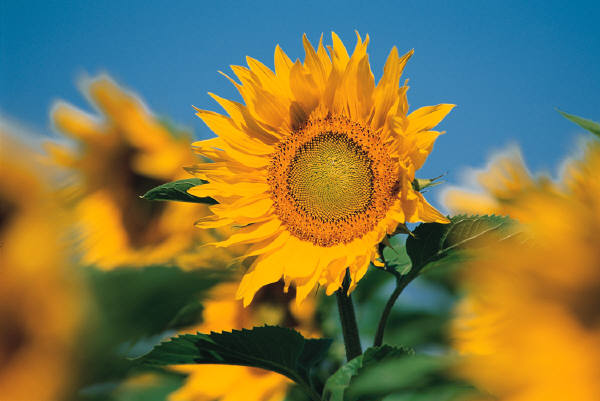 